Thermal ENERGYEnergy comes in two main categories: Kinetic Energy: the energy of		Examples: 				Potential Energy:  The energy an object has because of its 		, rather than its motionExamples: a 					Energy comes in many forms of either kinetic or potential energy. Here are some examples:chemical energy: energy stored in the bonds of 					 (atoms and molecules)electrical energy:  energy made available by the flow of 						 through a conductor nuclear energy: the energy stored in the 				 and released during nuclear fission or fusionthermal energy:  energy due to the 						We are going to study THERMAL ENERGY more today. Is thermal energy: POTENTIAL ENERGY or KINETIC ENERGY?   (circle one) Kinetic Molecular Theory of HeatStatesSolids:  particles/molecules 				. This is the only motion experienced by this state of matter. Liquids:  particles/molecules also 			but they			 as well, giving them their familiar freedom to 					 of whatever container they are poured in.Gases Gas molecules move from one point to another; they're said to 			. Of course gas molecules still rotate and vibrate.Hot vs. ColdHeat= the transfer of 					 from one object to anotherTherefore cold is a lack of 				 and hot is the abundance of 			The Laws of Thermodynamics will help explain how thermal energy is transformed or transferred1. Energy cannot be 								, but can be 				 from one 		 to another or 				 from one 		 to another.2.  No process can be 					. Some energy will always remain in the form of thermal energy. Therefore, thermal energy always spontaneously flows from an object at a 					 to an object at a 					. Why is Batman correct?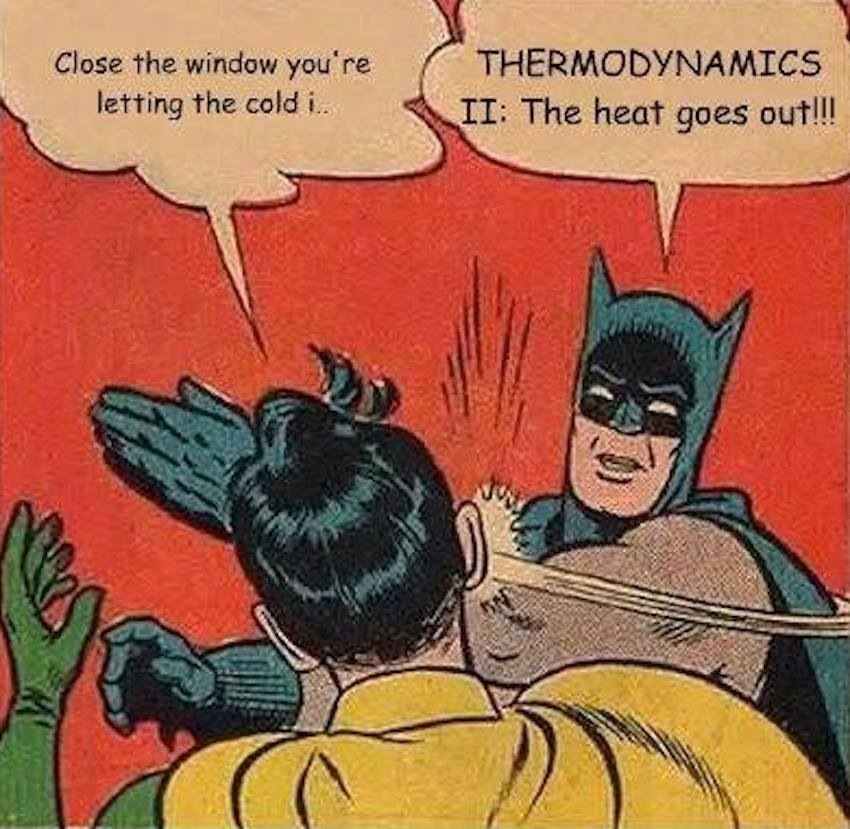 Using the definition of thermodynamics, thermal energy and particle movement explain the following scenarios:How a pot of soup can warm up on a stoveAn icecube melting in a hot bowl of soup can ‘cool off’ the soupAn icepack on an injured knee 